Об утверждении перечня объектов для использования труда лиц, которым назначено административное наказание в виде обязательных работ на территории Цивильского муниципального округа Чувашской РеспубликиВ соответствии с ч. 2 ст. 32.13 Кодекса Российской Федерации об административных правонарушениях, ст. 15.1 Федерального закона РФ от 06.10.2003г. №131-ФЗ «Об общих принципах организации местного самоуправления в Российской Федерации», администрация Цивильского муниципального округа Чувашской РеспубликиПОСТАНОВЛЯЕТ:1. Утвердить прилагаемый перечень организаций для отбывания административного наказания в виде обязательных работ на территории Цивильского муниципального округа Чувашской Республики согласно приложению к настоящему постановлению 2. Определить виды обязательных работ для лиц, подвергнутых административному наказанию в виде обязательных работ: уборка, благоустройство и озеленение территории (населенных пунктов, парков, кладбищ, придомовой территории), выполнение мелких ремонтно - строительных работ подсобные работы и другие виды работ, не требующие предварительной профессиональной подготовки и являющиеся общественно полезными.3. Признать утратившим силу:- постановление администрации Цивильского муниципального округа Чувашской Республики от 06.04.2023 № 409 «Об утверждении перечня объектов для использования труда лиц, которым назначено административное наказание в виде обязательных работ на территории Цивильского муниципального округа Чувашской Республики»  4. Контроль за исполнением настоящего постановления возложить на первого заместителя главы администрации – начальника Управления по благоустройству и развитию территорий администрации Цивильского муниципального округа Чувашской Республики.    5. На администрацию организации, в которой лицо, которому назначено административное наказание в виде обязательных работ, отбывает обязательные работы, возлагаются контроль за выполнением этим лицом определенных для него работ, уведомление судебного пристава-исполнителя о количестве отработанных часов или об уклонении лица, которому назначено административное наказание в виде обязательных работ, от отбывания обязательных работ.  6. Настоящее постановление вступает в силу после их официального опубликования (обнародования). И.о. главы Цивильского муниципального округа	                                                            С.П. МатвеевЗаведующий сектором правового обеспеченияТ.Ю. Павлова«__» ______2024 г.Исполнитель:Н.С. Терентьева«__» ______ 2024 г.ПЕРЕЧЕНЬ организаций для отбывания административного наказания в виде обязательных работЧĂВАШ РЕСПУБЛИКИ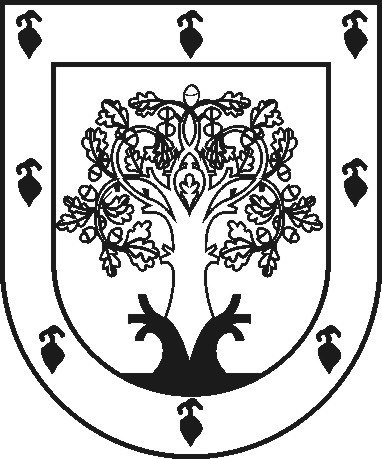 ЧУВАШСКАЯ РЕСПУБЛИКАÇĚРПӲМУНИЦИПАЛЛĂ ОКРУГĔНАДМИНИСТРАЦИЙĚЙЫШĂНУ2024ç. ака уйӑхĕн 02 -мӗшӗ 298 №Çěрпÿ хулиАДМИНИСТРАЦИЯ ЦИВИЛЬСКОГО МУНИЦИПАЛЬНОГО ОКРУГАПОСТАНОВЛЕНИЕ02 апреля 2024г. № 298город ЦивильскСОГЛАСОВАНОНачальник Цивильского РОСП УФССП России по Чувашской Республике – старший лейтенант внутренней службы__________________А.В. Елёхин                  02.04.2024 УТВЕРЖДЕНОпостановлением администрацииЦивильского муниципального округаЧувашской Республикиот 02.04.2024 № 298(Приложение)№Наименование Виды работАдрес1Администрация Цивильского муниципального округаУборка, благоустройство и озеленение территории (населенных пунктов, парков, кладбищ, придомовой территории), выполнение мелких ремонтно-строительных работ подсобные работы г. Цивильск, ул. Маяковского, д. 12